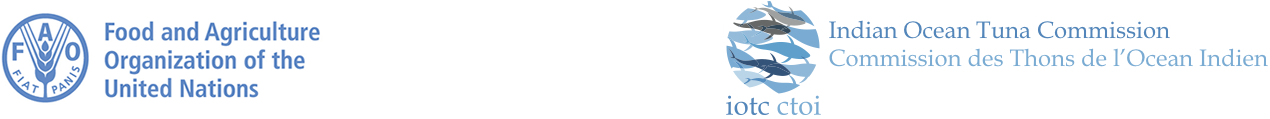 Formulaire CTOI de déclaration d’activité illégaleEn rapport avec la Résolution 2011/03 visant à l’établissement d’une liste de navires présumés avoir exercé des activités de pêche illégales, non déclarées et non réglementées dans la zone de compétence de la CTOI, veuillez trouver ci-dessous des informations sur des activités illégales observées dans [zone dans la quelle l’activité a été constatée] .A. Détails des navires.(Décrire le(s) incident(s) dans le tableau ci-dessous)B. Détails des clauses de la résolution de la CTOI violées.(Indiquez d’un « X » les clauses de la résolution 2011/03 concernées, et fournir les détails nécessaires dont la date, le lieu, la source de l’information. De plus amples informations peuvent être fournies en pièce jointe si nécessaire)C. Documents associés(Listez ici les documents joints, par exemple les rapports d’abordage, les poursuites judiciaires, les photographies…)D. Actions recommandées(Indiquer d’un « X » les actions concernées) Annexe II
Informations devant être mentionnées dans les listes de navires INN de la CTOILes Listes de navires INN (proposition, provisoire et adoptée) devront fournir les informations suivantes :Nom du navire et nom(s) précédent(s) si applicable.Pavillon du navire et pavillon(s) précédent(s) si applicable.Armateur(s) du navire et armateur(s) précédent(s), y compris les propriétaires en équité, si applicable.Opérateur(s) du navire et opérateur(s) précédent(s) si applicable.Indicatif d’appel radio et indicatif d’appel radio(s) précédent(s) si applicable.Numéro Lloyds/IMO, si disponibles.Photos du navire, si disponibles.Date de première inscription du navire sur la Liste de navires INN de la CTOI.Résumé des activités qui ont justifié l’inscription du navire sur la Liste de navires INN, ainsi que les références aux documents et preuves pertinents. ItemDéfinitionDétailsa.Nom du navire et nom(s) précédent(s) si applicable.b.Pavillon du navire et pavillon(s) précédent(s) si applicable.c.Date de première inscription du navire sur la Liste de navires INN de la CTOI.d.Numéro Lloyds/IMO.e.Photos du navire, si disponibles.f.Indicatif d’appel radio et indicatif d’appel radio(s) précédent(s) si applicable.g.Armateur(s) du navire et armateur(s) précédent(s), y compris les propriétaires en équité, si applicable.h.Opérateur(s) du navire et opérateur(s) précédent(s) si applicable.i.Date des activités INNj.Localisation des activités INNk.Résumé des activités INN.l.Résumé des actions prisesm.Résultat des actions prisesItemClauseConcernéea.pêchent des thons et des thonidés dans la zone de compétence de la CTOI et ne sont pas inscrit au Registre CTOI des navires autorisés à pêcher dans la zone de compétence de la CTOIb.pêchent des thons et des thonidés dans la zone de compétence de la CTOI et que leur État du pavillon n’a pas de quota de captures, de limites de prises ou d’allocation d’effort au titre des mesures de conservation et de gestion de la CTOI, si applicablec.n’enregistrent ou ne déclarent pas leurs prises réalisées dans la zone de compétence de la CTOI selon les conditions de déclaration de la CTOI, ou falsifient leurs déclarationsd.capturent ou débarquent du poisson en contravention des mesures de conservation et de gestion de la CTOIe.pêchent durant une période de clôture de la pêche ou dans des zones fermées, en contravention des mesures de conservation et de gestion de la CTOI, ouf.utilisent des engins prohibés en contravention des mesures de conservation et de gestion de la CTOIg.transbordent vers, ou participent à des opérations (telles que réapprovisionnement ou ravitaillement) avec, des navires inscrits sur la liste des navires INNh.pêchent des thons et des thonidés dans les eaux territoriales d’un État côtier de la zone de compétence de la CTOI sans autorisation ou en contravention des lois et règlements nationauxi.n’ont pas de pavillon et pêchent des thons et des thonidés dans la zone de compétence de la CTOIj.se livrent à des activités de pêche contraires à toute autre mesure de conservation et de gestion de la CTOIItemActions recommandéesConcernéeaNotification uniquement au Secrétariat. Pas d’autre action recommandée.bNotification au Secrétariat. Notification recommandée à l’État du pavillon.cRecommandation d’inclusion sur la Liste INN de la CTOI